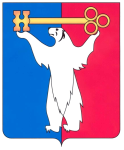 РОССИЙСКАЯ ФЕДЕРАЦИЯКРАСНОЯРСКИЙ КРАЙНОРИЛЬСКИЙ ГОРОДСКОЙ СОВЕТ ДЕПУТАТОВР Е Ш Е Н И ЕО назначении публичных слушаний по проекту решения Городского Совета «О внесении изменений и дополнений в Устав муниципального образования город Норильск»В соответствии с Федеральным законом от 06.10.2003 № 131-ФЗ «Об общих принципах организации местного самоуправления в Российской Федерации», Уставом муниципального образования город Норильск, Городской Совет РЕШИЛ:1. Назначить проведение публичных слушаний по проекту решения Городского Совета «О внесении изменений и дополнений в Устав муниципального образования город Норильск».2. Провести публичные слушания 8 сентября 2016 года в 18.00 в конференц-зале (Ленинский проспект, 24-А) с участием заинтересованных лиц и жителей муниципального образования город Норильск.3. Поручить подготовку и проведение публичных слушаний председателю постоянной комиссии Городского Совета по законности и местному самоуправлению Соломахе Л.А.4. Поручить начальнику общего отдела Управления делами Городского Совета Усенку Д.Н. обеспечить опубликование в газете «Заполярная правда»:- проекта решения Городского Совета «О внесении изменений и дополнений в Устав муниципального образования город Норильск» с одновременным опубликованием Порядка учета предложений по проекту Устава муниципального образования город Норильск, проекту решения Норильского городского Совета депутатов о внесении изменений и дополнений в Устав муниципального образования город Норильск и участия граждан в их обсуждении, утвержденного решением Городского Совета от 21.02.2012             № 38-935, в срок не позднее 27 августа 2016 года;- информации о назначении публичных слушаний в срок не позднее         27 августа 2016 года;- информации об итогах публичных слушаний в срок не позднее                 17 сентября 2016 года.5. Контроль исполнения настоящего решения возложить на председателя постоянной комиссии Городского Совета по законности и местному самоуправлению Соломаху Л.А.6. Настоящее решение вступает в силу со дня принятия.7. Настоящее решение опубликовать в газете «Заполярная правда».28 июня 2016 года№ 32/4-718И.о. Главы города НорильскаВ.В. Цюпко